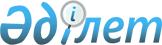 Уәлиханов аудандық мәслихатының 2022 жылғы 27 желтоқсандағы № 2-25 с "2023-2025 жылдарға арналған Солтүстік Қазақстан облысы Уәлиханов ауданының бюджетін бекіту туралы" шешіміне өзгерістер мен толықтырулар енгізу туралыСолтүстік Қазақстан облысы Уәлиханов аудандық мәслихатының 2023 жылғы 4 сәуірде № 2-2 с шешімі
      Уәлиханов аудандық мәслихаты ШЕШТІ:
      1. Уәлиханов аудандық мәслихатының "2023-2025 жылдарға арналған Солтүстік Қазақстан облысы Уәлиханов ауданының бюджетін бекіту туралы" 2022 жылғы 27 желтоқсандағы № 2-25 с шешіміне келесі өзгерістер мен толықтырулар енгізілсін: 
      1-тармақ жаңа редакцияда баяндалсын:
       "1. 2023-2025 жылдарға арналған Солтүстік Қазақстан облысы Уәлиханов ауданының бюджеті осы шешімге тиісінше 1, 2 және 3-қосымшаларға сәйкес, соның ішінде 2023 жылға келесі көлемдерде бекітілсін:
      1) кірістер – 4 145 751,9 мың теңге:
      салықтық түсімдер – 688 364,8 мың теңге; 
      салықтық емес түсімдер – 11 928 мың теңге;
      негізгі капиталды сатудан түсетін түсімдер – 8 760 мың теңге;
      трансферттер түсімі – 3 436 699,1 мың теңге;
      2) шығындар – 4 278 262,7 мың теңге;
      3) таза бюджеттік кредиттеу – 33 386,5 мың теңге:
      бюджеттік кредиттер – 62 121,5 мың теңге;
      бюджеттік кредиттерді өтеу – 28 735 мың теңге;
      4) қаржы активтері мен операциялар бойынша сальдо – 0 мың теңге:
      қаржы активтерін сатып алу – 0 мың теңге;
      мемлекеттiң қаржы активтерiн сатудан түсетiн түсiмдер – 0 мың теңге;
      5) бюджет тапшылығы (профициті) – - 165 897,3 мың теңге;
      6) бюджет тапшылығын қаржыландыру (профицитін пайдалану) – 165 897,3 мың теңге:
      қарыздар түсімі – 62 100 мың теңге;
      қарыздарды өтеу – 28 735 мың теңге;
      бюджет қаражатының пайдаланылатын қалдықтары – 132 532,3 мың теңге."; 
      келесі мазмұндағы 13-1-тармағымен толықтырылсын: 
       "13-1. 6-қосымшаға сәйкес аудандық бюджетте қаржылық жылдың басында 132 532,3 мың теңге сомасында қалыптасқан бюджеттік қаражаттың бос қалдықтары есебінен шығыстар қарастырылсын."; 
      көрсетілген шешімнің 1-қосымшасы осы шешімнің 1-қосымшасына сәйкес жаңа редакцияда баяндалсын; 
      осы шешімнің 2-қосымшаға сәйкес көрсетілген шешімі 6-қосымшамен толықтырылсын.
      2. Осы шешім 2023 жылғы 1 қаңтардан бастап қолданысқа енгізіледі. 2023 жылға арналған Солтүстік Қазақстан облысы Уәлиханов ауданының бюджеті 2023 жылғы 1 қаңтарға қалыптасқан бюджеттiк қаражаттың бос қалдықтарын бағыттау
					© 2012. Қазақстан Республикасы Әділет министрлігінің «Қазақстан Республикасының Заңнама және құқықтық ақпарат институты» ШЖҚ РМК
				
      Уәлиханов аудандық мәслихатының төрағасы 

М.Абдулов
Уәлиханов аудандық мәслихатының2023 жылғы 4 сәуірдегі№ 2-2 с шешіміне 1-қосымшаУәлиханов аудандық мәслихатының2022 жылғы 27 желтоқсандағы№ 2-25 c шешіміне 1-қосымша
Санаты 
Санаты 
Санаты 
Атауы
Сомасы, мың теңге
Сыныбы
Сыныбы
Атауы
Сомасы, мың теңге
Кіші сыныбы
Атауы
Сомасы, мың теңге
1
1
1
2
3
1) Кірістер 
4 145 751,9
1
Салықтық түсімдер
688 364,8
01
Табыс салығы 
17 044
1
Корпоративтік табыс салығы 
17 044
03
Әлеуметтiк салық 
434 941,8
1
Әлеуметтiк салық 
434 941,8
04
Меншiкке салынатын салықтар
119 327
1
Мүлiкке салынатын салықтар 
114 940
4
Көлiк құралдарына салынатын салық 
4 387
05
Тауарларға, жұмыстарға және көрсетілетін қызметтерге салынатын iшкi салықтар
101 759
2
Акциздер
2 426
3
Табиғи және басқа да ресурстарды пайдаланғаны үшiн түсетiн түсiмдер
94 711
4
Кәсiпкерлiк және кәсiби қызметтi жүргiзгенi үшiн алынатын алымдар
4 622
08
Заңдық маңызы бар әрекеттерді жасағаны және (немесе) оған уәкілеттігі бар мемлекеттік органдар немесе лауазымды адамдар құжаттар бергені үшін алынатын міндетті төлемдер
15 293
1
Мемлекеттік баж
15 293
2
Салықтық емес түсiмдер
11928
01
Мемлекеттік меншіктен түсетін кірістер
7 928
5
Мемлекет меншігіндегі мүлікті жалға беруден түсетін кірістер
7 900
7
Мемлекеттік бюджеттен берілген кредиттер бойынша сыйақылар
28
06
Басқа да салықтық емес түсiмдер 
4 000
1
Басқа да салықтық емес түсiмдер 
4 000
3
Негізгі капиталды сатудан түсетін түсімдер
8 760
01
Мемлекеттік мекемелерге бекітілген мемлекеттік мүлікті сату
4 153
1
Мемлекеттік мекемелерге бекітілген мемлекеттік мүлікті сату
4 153
03
Жердi және материалдық емес активтердi сату
4 607
1
Жерді сату
4 607
4
Трансферттердің түсімдері
3 436 699,1
01
Төмен тұрған мемлекеттiк басқару органдарынан трансферттер
1 630,1
3
Аудандық маңызы бар қалалардың, ауылдардың, кенттердің, ауылдық округтардың бюджеттерінен трансферттер
1 630,1
02
Мемлекеттiк басқарудың жоғары тұрған органдарынан түсетiн трансферттер 
3 435 069
2
Облыстық бюджеттен түсетiн трансферттер
3 435 069
Функционалдық топ
Функционалдық топ
Функционалдық топ
Атауы
Сомасы, мың теңге
Бюджеттік бағдарламалардың әкімшісі
Бюджеттік бағдарламалардың әкімшісі
Атауы
Сомасы, мың теңге
Бағдарлама
Атауы
Сомасы, мың теңге
1
1
1
2
3
2) Шығындар
4 278 262,7
01
Жалпы сипаттағы мемлекеттiк көрсетілетін қызметтер
706 330,6
112
Аудан (облыстық маңызы бар қала) мәслихатының аппараты
41 527
001
Аудан (облыстық маңызы бар қала) мәслихатының қызметін қамтамасыз ету жөніндегі қызметтер
41 527
122
Аудан (облыстық маңызы бар қала) әкімінің аппараты
201 696,4
001
Аудан (облыстық маңызы бар қала) әкімінің қызметін қамтамасыз ету жөніндегі қызметтер
196 421
003
Мемлекеттік органның күрделі шығыстары
5 275,4
459
Ауданның (облыстық маңызы бар қаланың) экономика және қаржы бөлімі
1 067
003
Салық салу мақсатында мүлікті бағалауды жүргізу
677
010
Жекешелендіру, коммуналдық меншікті басқару, жекешелендіруден кейінгі қызмет және осыған байланысты дауларды реттеу
390
459
Ауданның (облыстық маңызы бар қаланың) экономика және қаржы бөлімі
277 895,2
001
Ауданның (облыстық маңызы бар қаланың) экономикалық саясатын қалыптастыру мен дамыту, мемлекеттік жоспарлау, бюджеттік атқару және коммуналдық меншігін басқару саласындағы мемлекеттік саясатты іске асыру жөніндегі қызметтер
59 552
015
Мемлекеттік органның күрделі шығыстары
2 500
113
Төменгі тұрған бюджеттерге берілетін нысаналы ағымдағы трансферттер
215 843,2
475
Ауданның (облыстық маңызы бар қаланың) кәсіпкерлік, ауыл шаруашылығы және ветеринария бөлімі
54 881
001
Жергілікті деңгейде кәсіпкерлікті, ауыл шаруашылығы мен ветеринарияны дамыту саласындағы мемлекеттік саясатты іске асыру жөніндегі қызметтер
48 073
003
Мемлекеттік органның күрделі шығыстары
6 808
495
Ауданның (облыстық маңызы бар қаланың) сәулет, құрылыс, тұрғын үй-коммуналдық шаруашылығы, жолаушылар көлігі және автомобиль жолдары бөлімі)
129 264
001
Жергілікті деңгейде сәулет, құрылыс, тұрғын үй-коммуналдық шаруашылық, жолаушылар көлігі және автомобиль жолдары саласындағы мемлекеттік саясатты іске асыру жөніндегі қызметтер
51 001
003
Мемлекеттік органның күрделі шығыстары
900
113
Төменгі тұрған бюджеттерге берілетін нысаналы ағымдағы трансферттер
77 343
114
Төменгі тұрған бюджеттерге берілетін нысаналы даму трансферттері
20
02
Қорғаныс
17 683
122
Аудан (облыстық маңызы бар қала) әкімінің аппараты
9 089
005
Жалпыға бірдей әскери міндетті атқару шеңберіндегі іс-шаралар
9 089
122
Аудан (облыстық маңызы бар қала) әкімінің аппараты
8 594
006
Аудан (облыстық маңызы бар қала) ауқымындағы төтенше жағдайлардың алдын алу және оларды жою
1 942
007
Аудандық (қалалық) ауқымдағы дала өрттерінің, сондай-ақ мемлекеттік өртке қарсы қызмет органдары құрылмаған елдi мекендерде өрттердің алдын алу және оларды сөндіру жөніндегі іс-шаралар
6 652
03
Қоғамдық тәртіп, қауіпсіздік, құқықтық, сот, қылмыстық-атқару қызметі
32 422
495
Ауданның (облыстық маңызы бар қаланың) сәулет, құрылыс, тұрғын үй-коммуналдық шаруашылығы, жолаушылар көлігі және автомобиль жолдары бөлімі)
32 422
019
Елдi мекендерде жол қозғалысы қауiпсiздiгін қамтамасыз ету
32 422
06
Әлеуметтiк көмек және әлеуметтiк қамсыздандыру
759 234
451
Ауданның (облыстық маңызы бар қаланың) жұмыспен қамту және әлеуметтік бағдарламалар бөлімі
26 435
005
Мемлекеттік атаулы әлеуметтік көмек
25400
026
Мүгедектігі бар адамдарды жұмысқа орналастыру үшін арнайы жұмыс орындарын құруға жұмыс берушінің шығындарын субсидиялау
1035
451
Ауданның (облыстық маңызы бар қаланың) жұмыспен қамту және әлеуметтік бағдарламалар бөлімі
437 683
002
Жұмыспен қамту бағдарламасы
242 279
004
Ауылдық жерлерде тұратын денсаулық сақтау, білім беру, әлеуметтік қамтамасыз ету, мәдениет, спорт және ветеринар мамандарына отын сатып алуға Қазақстан Республикасының заңнамасына сәйкес әлеуметтік көмек көрсету
8 209
007
Жергілікті өкілетті органдардың шешімі бойынша мұқтаж азаматтардың жекелеген топтарына әлеуметтік көмек
22 708
010
Үйден тәрбиеленіп оқытылатын мүгедектігі бар балаларды материалдық қамтамасыз ету
987
014
Мұқтаж азаматтарға үйде әлеуметтiк көмек көрсету
70 720
017
Оңалтудың жеке бағдарламасына сәйкес мұқтаж мүгедектігі бар адамдарды протездік-ортопедиялық көмек, сурдотехникалық құралдар, тифлотехникалық құралдар, санаторий-курорттық емделу, мiндеттi гигиеналық құралдармен қамтамасыз ету, арнаулы жүрiп-тұру құралдары, жеке көмекшінің және есту бойынша мүгедектігі бар адамдарға қолмен көрсететiн тіл маманының қызметтері мен қамтамасыз ету
33 567
023
Жұмыспен қамту орталықтарының қызметін қамтамасыз ету
59 213
451
Ауданның (облыстық маңызы бар қаланың) жұмыспен қамту және әлеуметтік бағдарламалар бөлімі
295 116
001
Жергілікті деңгейде халық үшін әлеуметтік бағдарламаларды жұмыспен қамтуды қамтамасыз етуді іске асыру саласындағы мемлекеттік саясатты іске асыру жөніндегі қызметтер
62 036
011
Жәрдемақыларды және басқа да әлеуметтік төлемдерді есептеу, төлеу мен жеткізу бойынша қызметтерге ақы төлеу
977
061
Жұмыс күшінің ұтқырлығын арттыру үшін адамдардың ерікті түрде қоныс аударуына жәрдемдесу
232 000
062
Біліктілік жүйесін дамыту
103
07
Тұрғын үй-коммуналдық шаруашылық
147 026
495
Ауданның (облыстық маңызы бар қаланың) сәулет, құрылыс, тұрғын үй-коммуналдық шаруашылығы, жолаушылар көлігі және автомобиль жолдары бөлімі)
132 676
007
Коммуналдық тұрғын үй қорының тұрғын үйін жобалау және (немесе) салу, реконструкциялау
100 000
008
Мемлекеттік тұрғын үй қорын сақтауды ұйымдастыру
32 676
495
Ауданның (облыстық маңызы бар қаланың) сәулет, құрылыс, тұрғын үй-коммуналдық шаруашылығы, жолаушылар көлігі және автомобиль жолдары бөлімі)
9 350
016
Сумен жабдықтау және су бұру жүйесінің жұмыс істеуі
4 350
058
Ауылдық елді мекендердегі сумен жабдықтау және су бұру жүйелерін дамыту
5 000
495
Ауданның (облыстық маңызы бар қаланың) сәулет, құрылыс, тұрғын үй-коммуналдық шаруашылығы, жолаушылар көлігі және автомобиль жолдары бөлімі)
5 000
031
Елдi мекендердiң санитариясын қамтамасыз ету
5 000
08
Мәдениет, спорт, туризм және ақпараттық кеңістiк
390 514
478
Ауданның (облыстық маңызы бар қаланың) ішкі саясат, мәдениет және тілдерді дамыту бөлімі
69 719
009
Мәдени-демалыс жұмысын қолдау
69 719
465
Ауданның (облыстық маңызы бар қаланың) дене шынықтыру және спорт бөлімі
44 377
001
Жергілікті деңгейде дене шынықтыру және спорт саласындағы мемлекеттік саясатты іске асыру жөніндегі қызметтер
23 587
006
Аудандық (облыстық маңызы бар қалалық) деңгейде спорттық жарыстар өткiзу
5 958
007
Әр түрлi спорт түрлерi бойынша аудан (облыстық маңызы бар қала) құрама командаларының мүшелерiн дайындау және олардың облыстық спорт жарыстарына қатысуы
14 832
495
Ауданның (облыстық маңызы бар қаланың) сәулет, құрылыс, тұрғын үй-коммуналдық шаруашылығы, жолаушылар көлігі және автомобиль жолдары бөлімі)
118 000
021
Cпорт объектілерін дамыту
118 000
478
Ауданның (облыстық маңызы бар қаланың) ішкі саясат, мәдениет және тілдерді дамыту бөлімі
102 181
005
Мемлекеттік ақпараттық саясат жүргізу жөніндегі қызметтер
16 820
007
Аудандық (қалалық) кiтапханалардың жұмыс iстеуi
84 647
008
Мемлекеттiк тiлдi және Қазақстан халқының басқа да тiлдерін дамыту
714
478
Ауданның (облыстық маңызы бар қаланың) ішкі саясат, мәдениет және тілдерді дамыту бөлімі
56 237
001
Ақпаратты, мемлекеттілікті нығайту және азаматтардың әлеуметтік сенімділігін қалыптастыру саласында жергілікті деңгейде мемлекеттік саясатты іске асыру жөніндегі қызметтер
32 760
004
Жастар саясаты саласында іс-шараларды іске асыру
20 277
032
Ведомстволық бағыныстағы мемлекеттік мекемелер мен ұйымдардың күрделі шығыстары
3 200
10
Ауыл, су, орман, балық шаруашылығы, ерекше қорғалатын табиғи аумақтар, қоршаған ортаны және жануарлар дүниесін қорғау, жер қатынастары
85 756
475
Ауданның (облыстық маңызы бар қаланың) кәсіпкерлік, ауыл шаруашылығы және ветеринария бөлімі
9 500
005
Мал көмінділерінің (биотермиялық шұңқырлардың) жұмыс істеуін қамтамасыз ету
9 500
495
Ауданның (облыстық маңызы бар қаланың) сәулет, құрылыс, тұрғын үй-коммуналдық шаруашылығы, жолаушылар көлігі және автомобиль жолдары бөлімі)
35 582
010
Ауыл шаруашылығы объектілерін дамыту
35582
463
Ауданның (облыстық маңызы бар қаланың) жер қатынастары бөлімі
22482
001
Аудан (облыстық маңызы бар қала) аумағында жер қатынастарын реттеу саласындағы мемлекеттік саясатты іске асыру жөніндегі қызметтер
22482
459
Ауданның (облыстық маңызы бар қаланың) экономика және қаржы бөлімі
18 192
099
Мамандарға әлеуметтік қолдау көрсету жөніндегі шараларды іске асыру
18 192
12
Көлiк және коммуникация
1 119 041
495
Ауданның (облыстық маңызы бар қаланың) сәулет, құрылыс, тұрғын үй-коммуналдық шаруашылығы, жолаушылар көлігі және автомобиль жолдары бөлімі)
1 119 041
023
Автомобиль жолдарының жұмыс істеуін қамтамасыз ету
17 380
045
Аудандық маңызы бар автомобиль жолдарын және елді-мекендердің көшелерін күрделі және орташа жөндеу
1 101 661
13
Басқалар
12 499
459
Ауданның (облыстық маңызы бар қаланың) экономика және қаржы бөлімі
12 469
012
Ауданның (облыстық маңызы бар қаланың) жергілікті атқарушы органының резерві
12 469
495
Ауданның (облыстық маңызы бар қаланың) сәулет, құрылыс, тұрғын үй-коммуналдық шаруашылығы, жолаушылар көлігі және автомобиль жолдары бөлімі)
30
079
"Ауыл-Ел бесігі" жобасы шеңберінде ауылдық елді мекендердегі әлеуметтік және инженерлік инфрақұрылымдарды дамыту
30
14
Борышқа қызмет көрсету
28
459
Ауданның (облыстық маңызы бар қаланың) экономика және қаржы бөлімі
28
021
Жергілікті атқарушы органдардың облыстық бюджеттен қарыздар бойынша сыйақылар мен өзге де төлемдерді төлеу бойынша борышына қызмет көрсету
28
15
Трансферттер
1 007 729,1
459
Ауданның (облыстық маңызы бар қаланың) экономика және қаржы бөлімі
1 007 729,1
006
Пайдаланылмаған (толық пайдаланылмаған) нысаналы трансферттерді қайтару
17,5
038
Субвенциялар
1 007 698
054
Қазақстан Республикасының Ұлттық қорынан берілетін нысаналы трансферт есебінен республикалық бюджеттен бөлінген пайдаланылмаған (түгел пайдаланылмаған) нысаналы трансферттердің сомасын қайтару
13,6
3) Таза бюджеттік кредиттеу
33 386,5
Бюджеттік кредиттер
62 121,5
10
Ауыл, су, орман, балық шаруашылығы, ерекше қорғалатын табиғи аумақтар, қоршаған ортаны және жануарлар дүниесін қорғау, жер қатынастары
62 121,5
459
Ауданның (облыстық маңызы бар қаланың) экономика және қаржы бөлімі
62 121,5
018
Мамандарды әлеуметтік қолдау шараларын іске асыру үшін бюджеттік кредиттер
62 121,5
Санаты 
Санаты 
Санаты 
Атауы
Сомасы, мың теңге
Сыныбы
Сыныбы
Атауы
Сомасы, мың теңге
Кіші сыныбы
Атауы
Сомасы, мың теңге
5
Бюджеттік кредиттерді өтеу
28 735
01
Бюджеттік кредиттерді өтеу
28 735
1
Мемлекеттік бюджеттен берілген бюджеттік кредиттерді өтеу
28 735
4) Қаржы активтерімен операциялар бойынша сальдо
0
Қаржы активтерін сатып алу
0
Мемлекеттің қаржы активтерін сатудан түсетін түсімдер
0
5) Бюджет тапшылығы (профициті)
-165 897,3
6) Бюджет тапшылығын қаржыландыру (профицитін пайдалану):
165 897,3
7
Қарыздар түсімі
62 100
01
Мемлекеттік ішкі қарыздар
62 100
2
Қарыз алу келісім-шарттары
62 100
Функционалдық топ
Функционалдық топ
Функционалдық топ
Атауы
Сомасы, мың теңге
Бюджеттік бағдарламалардың әкімшісі
Бюджеттік бағдарламалардың әкімшісі
Атауы
Сомасы, мың теңге
Бағдарлама
Атауы
Сомасы, мың теңге
16
Қарыздарды өтеу
28 735
459
Ауданның (облыстық маңызы бар қаланың) экономика және қаржы бөлімі
28 735
005
Жергілікті атқарушы органның жоғары тұрған бюджет алдындағы борышын өтеу
28 735
Санаты 
Санаты 
Санаты 
Атауы
Сомасы, мың теңге
Сыныбы
Сыныбы
Атауы
Сомасы, мың теңге
Кіші сыныбы
Атауы
Сомасы, мың теңге
8
Бюджет қаражатының пайдаланылатын қалдықтары
132 532,3
01
Бюджет қаражаты қалдықтары
132 532,3
1
Бюджет қаражатының бос қалдықтары
132 532,3Уәлиханов аудандық мәслихатының 2023 жылғы 4 сәуірдегі№ 2-2 с шешіміне 2-қосымшаУәлиханов аудандық мәслихатының2022 жылғы 27 желтоқсандағы№ 2-25 c шешіміне 6-қосымша
Функционалдық топ
Функционалдық топ
Функционалдық топ
Атауы
Сомасы, мың теңге
Бюджеттік бағдарламалардың әкімшісі
Бюджеттік бағдарламалардың әкімшісі
Атауы
Сомасы, мың теңге
Бағдарлама
Атауы
Сомасы, мың теңге
1
1
1
2
3
01
Жалпы сипаттағы мемлекеттiк көрсетілетін қызметтер
19 609,8
459
Ауданның (облыстық маңызы бар қаланың) экономика және қаржы бөлімі
12 801,8
113
Төменгі тұрған бюджеттерге берілетін нысаналы ағымдағы трансферттер
12 801,8
475
Ауданның (облыстық маңызы бар қаланың) кәсіпкерлік, ауыл шаруашылығы және ветеринария бөлімі
6 808
003
Мемлекеттік органның күрделі шығыстары
6 808
07
Тұрғын үй-коммуналдық шаруашылық
103 396,6
495
Ауданның (облыстық маңызы бар қаланың) сәулет, құрылыс, тұрғын үй-коммуналдық шаруашылығы, жолаушылар көлігі және автомобиль жолдары бөлімі)
98 396,6
007
Коммуналдық тұрғын үй қорының тұрғын үйін жобалау және (немесе) салу, реконструкциялау
98 396,6
495
Ауданның (облыстық маңызы бар қаланың) сәулет, құрылыс, тұрғын үй-коммуналдық шаруашылығы, жолаушылар көлігі және автомобиль жолдары бөлімі)
5 000
058
Ауылдық елді мекендердегі сумен жабдықтау және су бұру жүйелерін дамыту
5 000
10
Ауыл, су, орман, балық шаруашылығы, ерекше қорғалатын табиғи аумақтар, қоршаған ортаны және жануарлар дүниесін қорғау, жер қатынастары
9 500
475
Ауданның (облыстық маңызы бар қаланың) ішкі саясат, мәдениет және тілдерді дамыту бөлімі
9 521,5
005
Мемлекеттік ақпараттық саясат жүргізу жөніндегі қызметтер
9 500
459
Ауданның (облыстық маңызы бар қаланың) экономика және қаржы бөлімі
21,5
018
Мамандарды әлеуметтік қолдау шараларын іске асыру үшін бюджеттік кредиттер
21,5
15
Трансферттер
4,4
459
Ауданның (облыстық маңызы бар қаланың) экономика және қаржы бөлімі
4,4
006
Пайдаланылмаған (толық пайдаланылмаған) нысаналы трансферттерді қайтару
3
054
Қазақстан Республикасының Ұлттық қорынан берілетін нысаналы трансферт есебінен республикалық бюджеттен бөлінген пайдаланылмаған (түгел пайдаланылмаған) нысаналы трансферттердің сомасын қайтару
1,4
Барлығы 
132 532,3